Välkomnatill en ny termin på Stordammens fritidshem.Vi som arbetar på Stordammens fritidshem åk 1-3 (stora sidan) är:År 1: Johanna, Golaleh, Sarwar 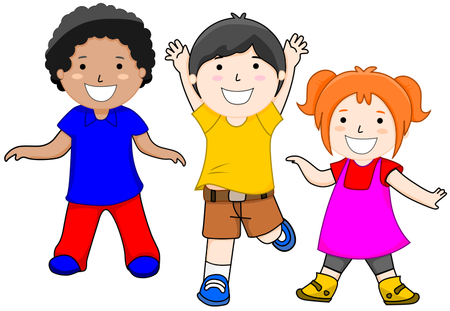 År 2: Julia, Ibbe, Martin och MaudÅr 3: Juan och Anne-MarieUnder vårterminen kommer även Maria och Andreas arbeta vissa eftermiddagar på fritidshemmet.AKTUELLA TELEFONNUMMER:År 1:  018-7275288 / 018-7275284 År 2: 018-7275280 / 018-7275284 År 3: 018-7275264Det vi behöver för att Era barns tid på fritidshemmet ska bli så bra som möjligt är: extra kläder, regnkläder,  gummistövlar, vattenflaska , ryggsäck och att egna  leksaker stannar hemma,  samt en god kontakt med er vårdnadshavare.Listor för närvarotider finns i hallarna tillsammans med veckoplaneringen. Vi kommer fortsätta att skicka ut omsorgsbehovsanmälan till loven/ veckoplaneringarna via Unikum.net.  Vi kommer att starta terminen med en lugn vecka tillsammans för att skapa trygghet , med varandra, med lokalerna och rutinerna. Efter den första veckan kommer vi att arbeta tematiskt med värdegrund på ett för eleverna lekfullt vis. Mer om detta kommer i nästa veckas planering. MORGON/KVÄLLSFRITIDSFRITIDS:Andreas och Said (från 29/1) öppnar fritidshemmet varje morgon kl: 06.30.Frukost serveras från 07.00 – 07.30Ca 16.45 samlar vi alla elever i årskurs 1 lokaler.Fritidshemmet stänger 17.30 varje dag.Tveka inte att fråga personalen om det är något ni funderar över!Dagordning Fritidsmöte torsdag 31/8Öppning (öppna andrakapprum 8.00)StängningFritidshemmets mål/uppdrag.IncidentrapporterFöräldramötes mallKontaktuppgifter / allergi& sjukdoms pärm gör på platsMötespärm (efter önskan)Koll på rastvakt? (schema sitter i arbetsrummet)Föräldrar mötePresentation av personalFörklara fritidshemmens uppdragFörväntningar (kläder efter väder, hemgång är hemgång)Tidlistor/ gå hem tillsammans/ säg till i god tid.Hur ser en dag/vecka utTelefonernas ”roll”